RASSEGNA ED ANALISI DELLE VARIABILI CHE INFLUENZANO LE EMISSIONI DI AMMONIACA DAL SETTORE ZOOTECNICOMATERIALE SUPPLEMENTARETabella MS1 – Fattori di emissione medi per l’ammoniaca rispetto alle tipologie di copertura di liquami presenti nel DATAMAN per la fase di stoccaggio.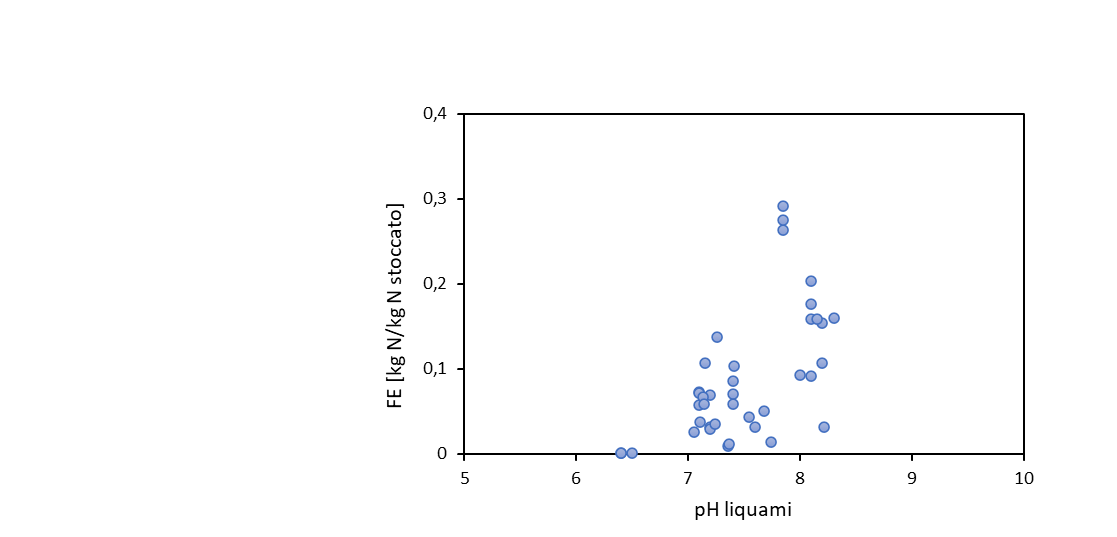 Figura MS2 – Correlazione tra i fattori di emissione di ammoniaca e il pH dei liquami per la fase di stoccaggio. Tipo di coperturakg N/kg N stoccatokg N/kg N stoccatocopertura in argillacopertura in argilla0,139copertura flessibilecopertura flessibile0,0084sfere galleggiantisfere galleggianti0,02015copertura galleggiantecopertura galleggiante0,0918piastrelle galleggiantipiastrelle galleggianti0,000137coperchio con guarnizione in gommacoperchio con guarnizione in gomma0,09935crosta naturalecrosta naturale0,08365nessuna coperturanessuna copertura0,1142copertura con torbacopertura con torba0,0198copertura fotocataliticacopertura fotocatalitica0,038strato di plasticastrato di plastica0,021sfere di plasticasfere di plastica0,00308strato in PVCstrato in PVC0,0442copertura rigidacopertura rigida0,03188copertura di segaturacopertura di segatura0,22387copertura in acciaiocopertura in acciaio0,0079copertura in pagliacopertura in paglia0,16442strato di materiale sinteticostrato di materiale sintetico7,07109E-05copertura in oli vegetalicopertura in oli vegetali0,23198